ИЗМЕЛЬЧИТЕЛЬ ПНЕЙ ТРАКТОРНЫЙ FERRI ROTOR SPEEDY 70/100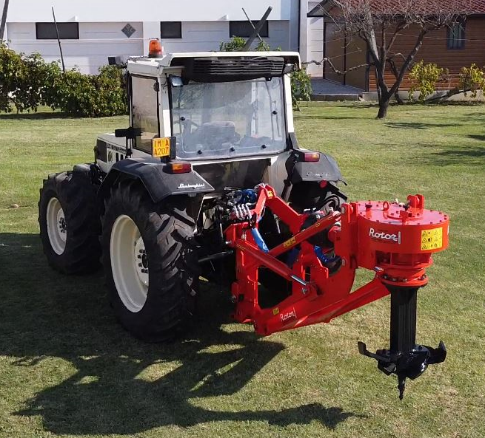 для тракторов мощностью 70 – 100 л.с.Корчеватель Rotor Speedy 70 – 100 для тракторов разрушает пни предварительно срезанных деревьев. Он может поставляться как в комплекте с буром для перемалывания пней, так и с цилиндром для их извлечения и позволяет окончательно удалить, быстро также и корни, окружающие центральную часть пня.Прочная и функциональная конструкция которая позволяет пользователю осуществлять основные операции автономноБыстрые и точные операции, поскольку полностью управляются с кабины оператора трактора.Скорость удаления корня диаметром 50 см: (в среднем: 2 минуты / корень).Может работать на древесине любого типа и пнях превышающих диаметр 90 см.Вертикальное опускание приспособлений, которые вращаясь на малой скорости вокруг собственной вертикальной оси, позволяют работать на очень узких участках, таких как клумбы, придорожные полосы, и т.д., не затрагивая окружающую территорию.Простота и легкость в обслуживании при контакте с грунтомПростота и легкость в прицеплении к тракторуОснащен буровым инструментом для измельчения пня, доступном в различных диаметрах и углах атаки, для регулировки толщины среза.Для правильного функционирования машины Rotor Speedy необходимо:Создание фиксирующей конструкции к трактору.Использование тракторов с полным приводом или передним балластом.Два или более гидровывода двустороннего действия Трехточечная сцепка II категории.ОБОРУДОВАНИЕ ДЛЯ РАЗРУШЕНИЯ ПНЯЭтот называемый буром инструмент, который позволяет производить разрушение пня в земле, изготовлен из износостойкой стали в комплекте с регуляторами резки, износостойкими ножами. Если пень имеет больший диаметр, чем рабочий диаметр бура, то он перемалывается в несколько приемов.Стандартная комплектацияКарданный вал в комплекте с автоматическим ограничителем крутящего момента, Переходная плита (фиксирующая), Бур с рабочим диаметром 50 см.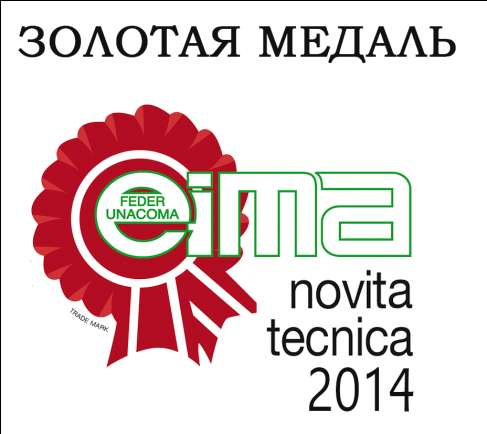 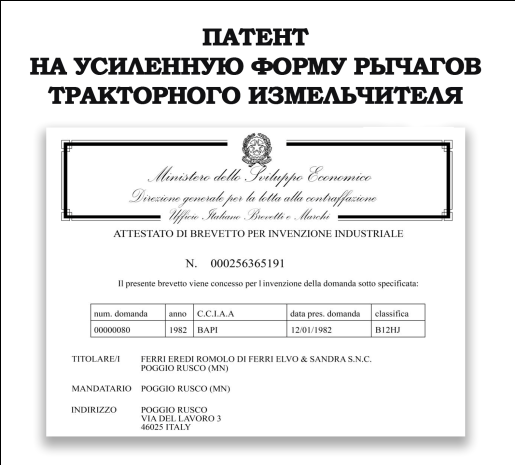 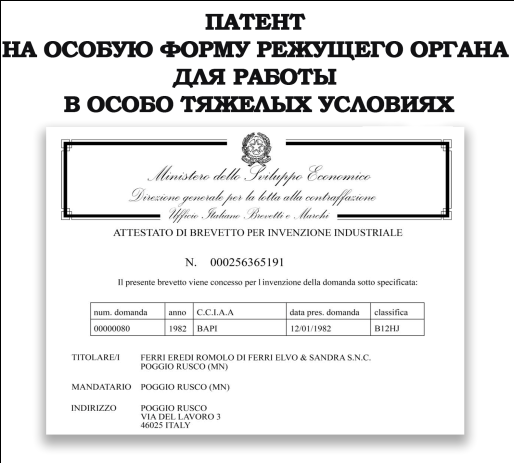 Стоимость оборудования: уточняйтеСрок поставки: уточняйтеБазис поставки: г. ЯрославльСрок действия предложения: ________ 			Мы подготовили для Вас дополнительную информацию по измельчителям Ferri Rotor:Видео Ferri Rotor В РоссииСмотреть ROTOR SPEEDY 80-100 №  3ROTOR SPEEDY 80-100 №  3Потребляемаямощность80/100 л.с.BOM540 Об./мин.Размеры, см230x120x170Вес, кг1000 минимальныйБур, рабочий диаметр50 смГлубина макс95 см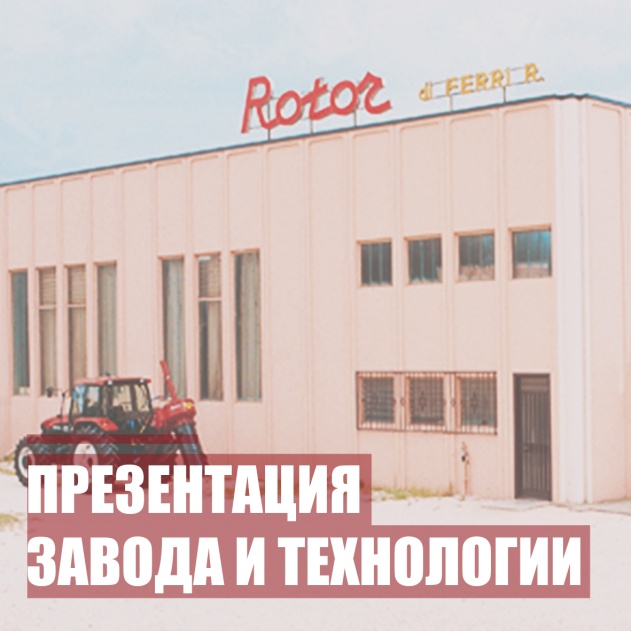 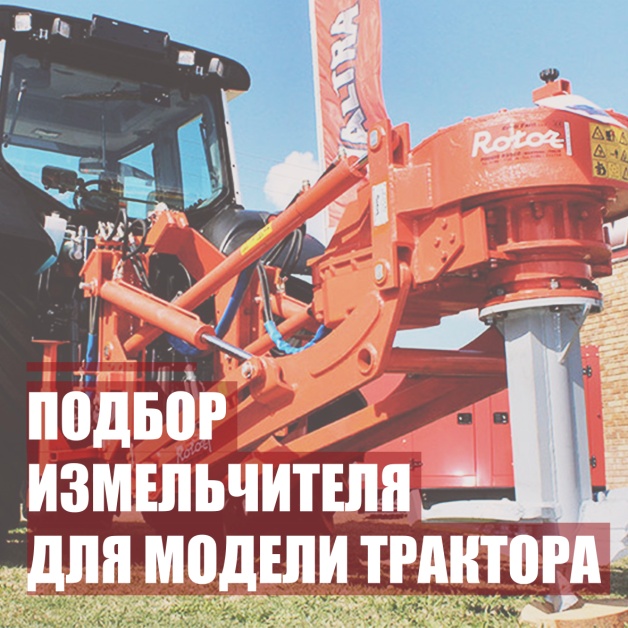 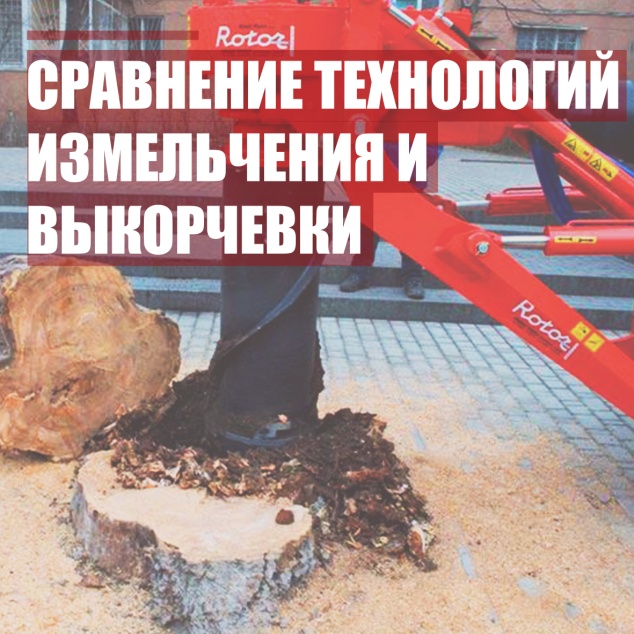 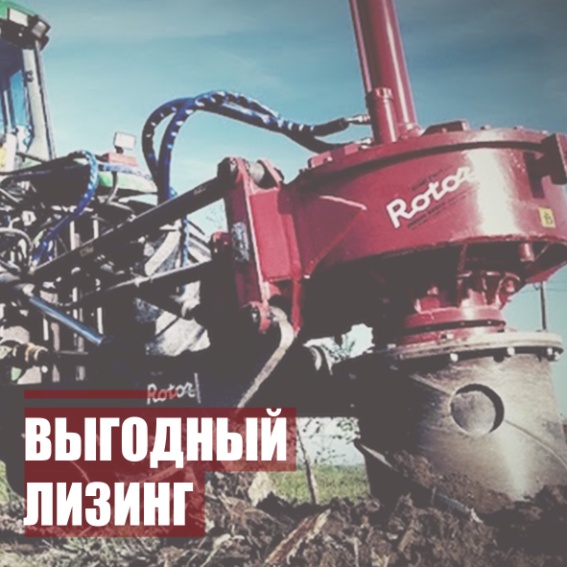 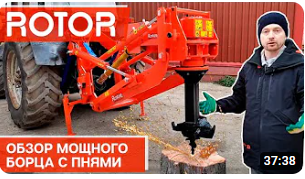 Видео обзор модели 70/100 Видео обзор модели 70/100 Видео обзор модели 70/100 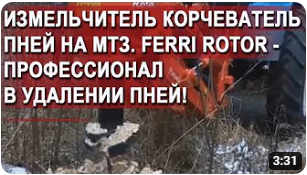 Измельчитель модели 80/100Измельчитель модели 80/100